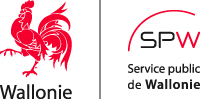 Introduction d’un recours par le demandeur ou le Collège communal ou le Fonctionnaire déléguéCe formulaire doit être envoyé à l’adresse suivante :DGO4 – Direction générale opérationnelle de l’Aménagement du Territoire, du Logement, du Patrimoine et de l’EnergieA l’attention du Directeur généralRue des Brigades d’Irlande, 1B – 5100 JAMBESDécision contre laquelle le recours est introduit : (1)  Permis d’urbanisme - Permis d’urbanisme de constructions groupées – Permis d’urbanisation – Modification d’un permis d’urbanisation – Certificat d’urbanisme n°2Décision prise par : (1) le collège communal de la commune de  ……………….…………. – le fonctionnaire délégué de la direction extérieure de ………………………………. de la DGO4(2) Date de la décision :  .../... /….(2) Date à laquelle la décision du fonctionnaire délégué devait être envoyée : .../... /….(2) Date de la réception de la décision par le requérant: ../.. /….Cadre 1 – Auteur du recoursRemplissez le cadre qui vous concerne parmi les cas suivants.Demandeur - Personne physique Nom : …………………………………….Prénom :……………………………N° national : ………………………………………………………………………AdresseRue :……………………………………………n° ….. boîte……………Code postal :……….. Commune :………………………………………… Pays : ………………………………. Téléphone :………………………………Fax :………………………………...Courriel :…………………………………………………………………………..Demandeur - Personne moraleDénomination ou raison sociale : …………………………………….…Forme juridique :…………………………………………………………………Numéro d'entreprise : ………………………………………………………..Adresse Rue : ……………………………………………n° ….. boîte…………… Pays : ………………………………. Code postal :……….. Commune :…………………………………………Téléphone :………………………………Fax :………………………………...Courriel :…………………………………………………………………………..Personne de contact Nom : …………………………………….Prénom :……………………………Qualité :……………………………………………………………………………Téléphone :………………………………Fax :………………………………...Courriel :…………………………………………………………………………..Collège communal de …………………………..(1) Demandeur du permis ou du certificat (Art. D.IV. 63 du CoDT) – Recours contre une décision du fonctionnaire délégué (Art. D.IV.64)Adresse   Rue :……………………………………………n° …..boîte……………Code postal :……….. Commune :…………………………………………Téléphone :………………………………Fax :………………………………...Courriel :………………………………………………………………………….. Personne de contact Nom : …………………………………….Prénom :……………………………Qualité :……………………………………………………………………………Téléphone :………………………………Fax :………………………………...Courriel :………………………………………………………………………….. Fonctionnaire délégué de la direction extérieure de ……………. de la DGO4Nom : …………………………………….Prénom :……………………………Adresse   Rue :……………………………………………n° …..boîte……………Code postal :……….. Commune :…………………………………………Téléphone :………………………………Fax :………………………………...Courriel :………………………………………………………………………….. Personne de contact Nom : …………………………………….Prénom :……………………………Qualité :……………………………………………………………………………Téléphone :………………………………Fax :………………………………...Courriel :………………………………………………………………………….. Informations complémentaires :Êtes-vous représenté par un avocat ou par une autre personne ?Biffer ou effacer (les) mentions inutile(s)A biffer ou effacer si ce n’est pas le casCadre 2 – Identification du projetObjet de la demande : ……………………………………………………………Adresse du bien : Rue :……………………………………………n° …..boîte……………Code postal :……….. Commune :…………………………………………Références cadastrales : Division…………… Section……………………n°…………….. exposantCadre 3 – MotivationsPourquoi n’êtes-vous pas d’accord avec la décision ?  …………………………………………………………………………………………………………………………………………………………………………………………………………………………………………………………………………………………………………………………………………………………………………………………………………………………………………………………………………………………………………………………………………………………………………………………………………………………………………………………………………………………………………………………………………………………………………………………………………………………………………………………………………………………………………………………………………………………………………………………………………………………………………………………………………………………………………………………………………………………………………………………………………………………………………………………………………………………………………………………………………………………………………………………………………………………………………………………………………………………………………………………………………………………………………………………………………………………………………………………………………………………………………………………………………………………………………………………………………………………………………………………………………………………………………………………………………………………………………………………………………………………………………………………………………………………………………………………..Cadre 4 - Annexes à fournirLa liste des documents à déposer est la suivante :	soit une copie des plans de la demande de permis, soit une copie des plans de la demande de certificat d’urbanisme n°2, soit la demande de certificat d’urbanisme n°2 lorsque la demande initiale ne contient pas de plans (à déposer en quatre exemplaires)	une copie de la décision dont recours si elle existe	tout document que vous jugez utile pour appuyer le recoursCadre 5 – SignatureJe sais que j’introduis un recours en réformation, que la demande va être réexaminée dans son intégralité et que la décision qui sera prise se substituera à celle contre laquelle je vais en recours.…………………………………………………………………….Signature du requérant ou de son mandataire ou de son représentantEXTRAITS DU CODE DU DEVELOPPEMENT TERRITORIALArt. D.IV.63§1er. Le demandeur peut introduire un recours motivé auprès du Gouvernement par envoi à l’adresse du directeur général de la DGO4 dans les trente jours : 1° soit de la réception de la décision du collège communal visée à l’article D.IV.46 et D.IV.62; 2° soit de la réception de la décision du fonctionnaire délégué visée à l’article D.IV.47, §1er ou §2;3° soit de la réception de la décision du fonctionnaire délégué visée à l’article D.IV.48;4° soit, en l’absence d’envoi de la décision du fonctionnaire délégué dans les délais visés respectivement aux articles D.IV.48 ou D.IV.91, en application de l’article D.IV.48, à dater du jour suivant le terme du délai qui lui était imparti pour envoyer sa décision. Le recours contient un formulaire dont le modèle est fixé par le Gouvernement, une copie des plans de la demande de permis ou de certificat d’urbanisme n°2 ou une copie de la demande de certificat d’urbanisme n°2 si elle ne contient pas de plan, et une copie de la décision dont recours si elle existe. §2. Dans les cas visés à l’article D.IV.47, §1er et §3, lorsque le permis est réputé refusé ou le certificat d’urbanisme n°2 est réputé défavorable, le Gouvernement invite le demandeur à lui confirmer qu’il souhaite que sa demande soit instruite. La demande du Gouvernement est envoyée dans les quinze jours de l’échéance du délai visé à l’article D.IV.47, §1er ou §3.Le demandeur envoie la confirmation ainsi que quatre copies des plans de la demande de permis ou de certificat d’urbanisme n°2, ou quatre copies de la demande de certificat d’urbanisme n°2 si elle ne contient pas de plan, dans les trente jours de l’envoi de la demande du Gouvernement. Lorsque le demandeur envoie la confirmation dans le délai imparti, les délais d’instruction et de décision courent à dater de sa réception. À défaut d’envoi de la confirmation dans le délai imparti ou lorsque le demandeur ne souhaite pas que sa demande soit instruite, le dossier est clôturé.A défaut d’envoi de la demande du Gouvernement dans le délai visé à l’alinéa 1er, le demandeur peut, d’initiative, inviter le Gouvernement à instruire son recours. Lorsque le demandeur invite le Gouvernement à instruire son recours, les délais d’instruction et de décision courent à dater de la réception de cette demande.§3. Dans le cas visé à l’article D.IV.47, §2, à défaut d’envoi de la décision par le fonctionnaire délégué, le Gouvernement envoie au demandeur une copie de la décision dans les vingt jours de l’échéance du délai visé à l’article D.IV.47, §2. Simultanément, si le permis ou le certificat d’urbanisme n°2 est refusé ou défavorable, ou est accordé assorti d’une charge ou d’une condition ou lorsque sont exigées les garanties financières visées à l’article D.IV.60, alinéa 2, le Gouvernement invite le demandeur à lui confirmer qu’il souhaite que sa demande soit instruite. Si le permis est accordé sans charge ni condition, le dossier est clôturé.Le demandeur envoie la confirmation ainsi que quatre copies des plans de la demande de permis ou de certificat d’urbanisme n°2, ou quatre copies de la demande de certificat d’urbanisme n°2 si elle ne contient pas de plan, dans les trente jours de l’envoi de la demande du Gouvernement. Lorsque le demandeur envoie la confirmation dans le délai imparti, les délais d’instruction et de décision courent à dater de sa réception. À défaut d’envoi de la confirmation dans le délai imparti ou lorsque le demandeur ne souhaite pas que sa demande soit instruite, le dossier est clôturé.A défaut d’envoi de la demande du Gouvernement dans le délai visé à l’alinéa 1er, le demandeur peut, d’initiative, inviter le Gouvernement à instruire son recours. Lorsque le demandeur invite le Gouvernement à instruire son recours, les délais d’instruction et de décision courent à dater de la réception de cette demande.Art. D.IV.64Le collège communal, lorsqu’il n’est pas le demandeur, peut introduire un recours motivé auprès du Gouvernement dans les trente jours de la réception de la décision du fonctionnaire délégué visée aux articles D.IV.48 ou D.IV.91 prise en application de l’article D.IV.48 octroyant un permis ou un certificat d’urbanisme n°2. Le recours est envoyé simultanément au demandeur et au fonctionnaire délégué.Art. D.IV.65Le fonctionnaire délégué peut, dans les trente jours de sa réception, introduire un recours motivé auprès du Gouvernement contre le permis ou le certificat d’urbanisme n°2 : 1° lorsque la décision du collège communal est divergente de l’avis émis par la commission communale dans le cadre d’une consultation obligatoire de celle-ci; 2° en l’absence de commission communale, lorsqu’à l’occasion de l’enquête publique organisée en application du Code, ont émis des observations individuelles et motivées relatives au projet durant ladite enquête et que ces observations ne sont pas rencontrées par la décision du collège soit : a) vingt-cinq personnes inscrites au registre de la population de la commune où le projet est situé s’il s’agit d’une commune comptant moins de dix mille habitants; b) cinquante personnes inscrites au registre de la population de la commune où le projet est situé s’il s’agit d’une commune comptant de dix mille à vingt-cinq mille habitants; c) cent personnes inscrites au registre de la population de la commune où le projet est situé s’il s’agit d’une commune comptant de vingt-cinq mille à cinquante mille habitants; d) deux cents personnes inscrites au registre de la population de la commune où le projet est situé s’il s’agit d’une commune comptant de cinquante mille à cent mille habitants; e) trois cents personnes inscrites au registre de la population de la commune où le projet est situé s’il s’agit d’une commune comptant plus de cent mille habitants. Le permis ou le certificat d’urbanisme n°2 reproduit le présent article.Le recours est envoyé simultanément au collège communal et au demandeur. Une copie du recours est envoyée à l’auteur de projet.Art. D.IV.66Dans les dix jours à dater de la réception du recours, le Gouvernement ou la personne qu’il délègue à cette fin transmet : 1° à la personne qui a introduit le recours ou au demandeur qui souhaite que sa demande soit instruite, un accusé de réception qui précise la date à laquelle a lieu l’audition par la commission d’avis sur les recours; 2° aux autres parties une copie du dossier de recours et l’invitation à l’audition précitée. Le Gouvernement sollicite l’avis de la commission et, dans les quarante-cinq jours à dater de la réception du recours, invite à se présenter à l’audition le demandeur, le collège communal, le fonctionnaire délégué ou leurs représentants, l’administration ainsi que la commission d’avis. Au plus tard dix jours avant la tenue de l’audition, l’administration envoie aux personnes ou instances invitées une première analyse du recours sur la base des éléments versés au dossier à ce stade de la procédure ainsi que le cadre dans lequel s’inscrit le projet, à savoir : 1° la situation et, le cas échéant, les dérogations ou les écarts au plan de secteur, aux schémas, à la carte d’affectation des sols, aux guides d’urbanisme ou à un permis d’urbanisation; 2° l’inscription du bien immobilier sur la liste de sauvegarde, s’il est classé ou soumis provisoirement aux effets du classement en vertu du Code wallon du patrimoine ou en vertu de la législation applicable en région de langue allemande, sa situation dans une zone de protection visée à l’article 209 du même Code, sa localisation dans un périmètre visé aux articles D.V.I, D.V.7, ou D.V.9, dans un plan d’expropriation ou si le bien est visé à l’article D.IV.57.Lors de l’audition, les personnes ou instances invitées peuvent déposer au dossier, après l’avoir exposée, une note de motivation ou toute pièce complémentaire qu’elles jugent utile.Dans les huit jours de la tenue de l’audition, la commission d’avis transmet simultanément son avis à l’administration et au Gouvernement. À défaut, l’avis est réputé favorable à l’auteur du recours. Le Gouvernement peut arrêter les modalités d’instruction des recours.Art. D.IV.67Dans les soixante-cinq jours à dater de la réception du recours, l’administration envoie au Gouvernement une proposition motivée de décision et en avise le demandeur. Dans les trente jours de la réception de la proposition de décision ou, à défaut, dans les nonante-cinq jours à dater de la réception du recours, le Gouvernement envoie simultanément sa décision au demandeur, au collège communal et au fonctionnaire délégué. À défaut de l’envoi de la décision du Gouvernement au demandeur dans le délai imparti, la décision dont recours est confirmée.Art. D.IV.68Le cas échéant, le Gouvernement exécute les mesures particulières de publicité par l’entremise de la commune ou sollicite l’avis des services ou commissions qu’il juge utile de consulter ou dont la consultation obligatoire n’a pas été réalisée. Dans ce cas, les délais de décision sont prorogés de quarante jours. Le Gouvernement en avise le demandeur.Art. D.IV.69Des plans modificatifs, accompagnés d’un complément corollaire de notice d’évaluation préalable des incidences ou d’étude d’incidences, peuvent être introduits conformément à l’article D.IV.42 lorsque le recours a pour objet une décision du fonctionnaire délégué prise en vertu de l’article D.IV.22 ou en l’absence de celle-ci. Dans ce cas, les délais d’instruction et de décision prennent cours à dater de la réception des plans modificatifs.   Vu pour être annexé à l’arrêté du Gouvernement wallon du 22 décembre 2016 formant la partie réglementaire du Code du développement territorial.Namur, le 22 décembre 2016.Le Ministre-Président,P. MAGNETTELe Ministre de l'Environnement, de l'Aménagement du Territoire, de la Mobilité, des Aéroports et du Bien-être animal,C. DI ANTONIOCadre réservé à la DGO4Demandeur…………………………………………………………………………………………….Objet de la demande……………………………….…………………………………………………………..Référence dossier……………………………………………………….…………………………………… OuiM / MmeNom :……………………Prénom :…………Qualité……………………………………….Adresse……………………………………………………………………………………………………………………………………………………………………………………………………………………………………………………………………………………………………..Non